  ČLANOVIMA UPRAVNOG VIJEĆA  	   PREDMET: 4. sjednica Upravnog vijeća  - p o z i v – 	Sazivam 4. sjednicu Upravnog vijeća Dječjeg vrtića ''Ogledalce''  koja će se održati 28. rujna  2020.god.  (ponedjeljak) u 18,15_satiSjednica će se održati u prostorijama Općine Ernestinovo, Vladimira Nazora 64, 31215 Ernestinovo.Predlažem sljedeći DNEVNI REDUsvajanje Zapisnika sa III. sjednice Upravnog vijećaPrijedlog Odluke o imenovanju ravnatelja/ice Dječjeg vrtića Ogledalce Ernestinovo.Predsjednik upravnog vijećaDamir Matković, mag. iur., v.r.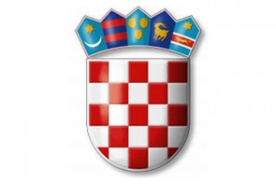 REPUBLIKA HRVATSKAREPUBLIKA HRVATSKAOsječko-baranjska županijaOPĆINA ERNESTINOVODJEČJI VRTIĆ ˝OGLEDALCE˝UPRAVNO VIJEĆE